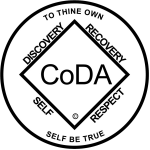 CoDA Service Conference (CSC)2024 Motion FormCheck one:	____Motion submitted by: Board - CoDA Inc.____Motion submitted by: Board - CoDA Resource Publishing (CoRe)_X_ Motion submitted by: (Committee)Committee Name: Communication____Motion submitted by: Voting Entity (VE)VE Name: ______________________________Submitted Date: ________________________Motion Number: 1. (    ) 2. (X)  3. (    )  4.(    ) 5. (    )        (Check One)Revision #: _____________		Revision Date: _________________Motion Name: Creation of CoDA APPMotion – In this section write exactly what the motion is. Do NOT attach a file. (If the motion is to change something in the FSM, be sure to write exactly how the wording should appear in the FSM): Communications Committee moves that the CoDA Board make the creation of a CoDA app their #1 priority:a) That the Board advertise for someone qualified to create the app.b) That a timeline with deadline is createdc) Provide updates to the Fellowship, shared via the Board’s Quarterly Service 		    Report (QSR). Intent, background, other pertinent information (Do NOT attach a file. If you have reference documents, please embed them here): See remarks.Remarks: CoDA had an app several years ago. The company that created the app was sold, and the app was never replaced. Most folks, including CoDA members, use their phones or tablets to search, pay bills, and communicate with others. It is a way to make it very easy for people to make a donation to CoDA along with finding meetings and all the other information that is on the website.AA members have access to many extremely helpful apps, including: “Everything AA”, which is a great example of what CoDA’s APP could be like.Our CoDA Fellowship would benefit greatly as well from a CoDA app that would offer access to easily search meetings, CoDA Foundational Documents, prayers, 7th Tradition opportunities, etc.A work group was created by the Board to develop such an app. Unfortunately, again this year, no measurable progress was made. The CoDA Fellowship and CoDA as a whole would benefit greatly from the creation and use of such an app.This motion requires changes to the following: (check all that apply)____CoDA Bylaws: Page/Section #_____________________FSM Part 1 – Structure and General Information: Section #_____________FSM Part 2 – Meeting Handbook: Section #_________________FSM Part 3 – Guidelines for Other Service Levels: Section #_____________FSM Part 4 – Service Conference Procedures: Section #_________________FSM Part 5 – World Level Service Details: Section # ___________________Change of Responsibility: ________________________________________  X   Other: CoDA Board priorities
Specific details:Section # and title:Copy and Paste from most current FSM on coda.orgMotions are to be sent to: submitcsc@coda.orgBylaw changes/amendments are to be sent to: secretary@coda.org If you want assistance writing your motion, please send email to Board@CoDA.org(Data Entry Use Only)Motion result: _______________________________________ 